07.04.2022 rok, godz. 8.30-9.15      Temat: Unikaj nadmiernej ekspozycji na promienie słoneczne.Prowadzący: Agnieszka Bock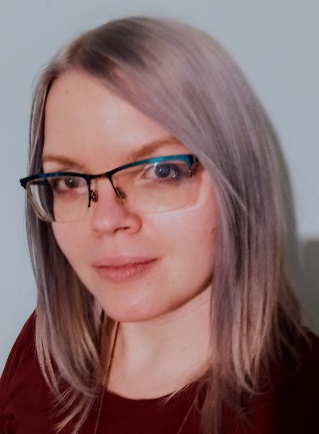 Podczas zajęć uczennice zapoznały się z zagrożeniami, jakie powoduje nadmierna ekspozycja na promienie słoneczne. Poruszono następujące zagadnienia:Czym jest promieniowanie słoneczne i jakie są jego rodzaje?Jak promieniowanie UV wpływa na człowieka i jakie wiąże się z tym zagrożenie dla zdrowia?Nowotwory skóry: czerniak - czym jest oraz profilaktyka.Sposoby na ochronę przed promieniami UV.Na zakończenie uczestnicy wzięli udział w interaktywnym quizie, który pozwolił sprawdzić, w jakim stopniu została przyswojona wiedza z przedstawionego tematu.Uczestniczki 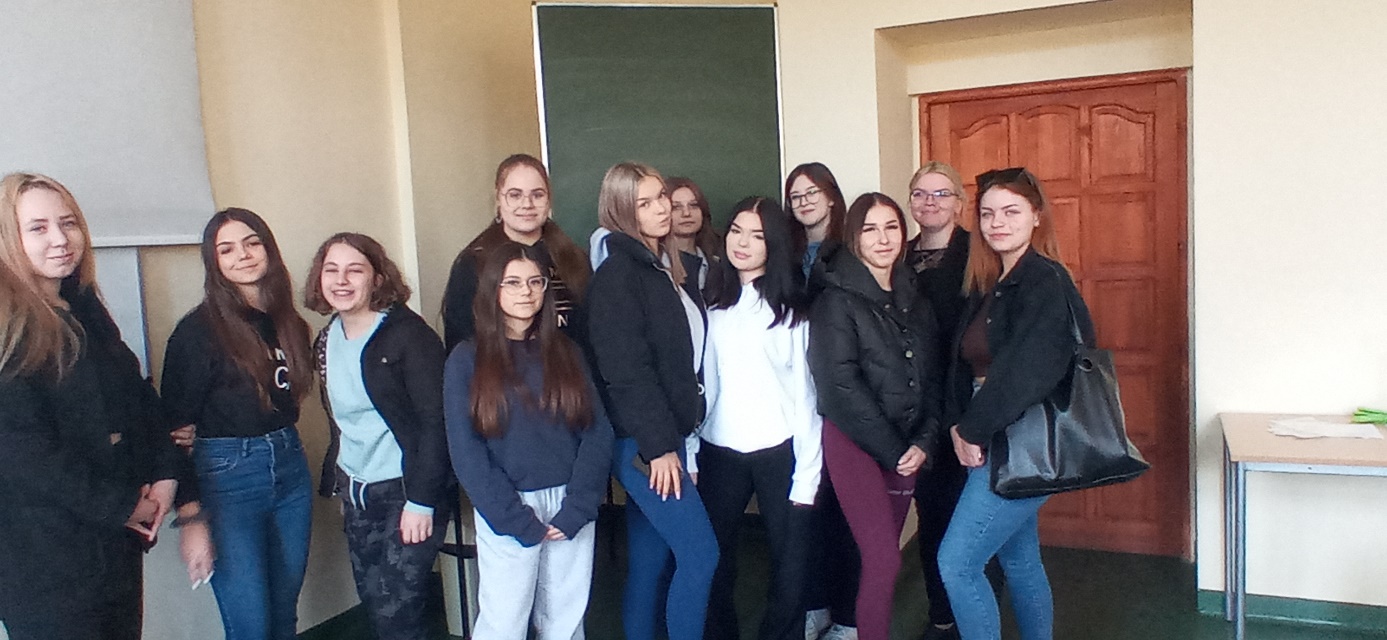 07.04.2022 rok, godz. 9.15-10.00      Temat: Szczepienia? Jestem za!Prowadzący: Zuzanna Przybylska, Jan Walczuk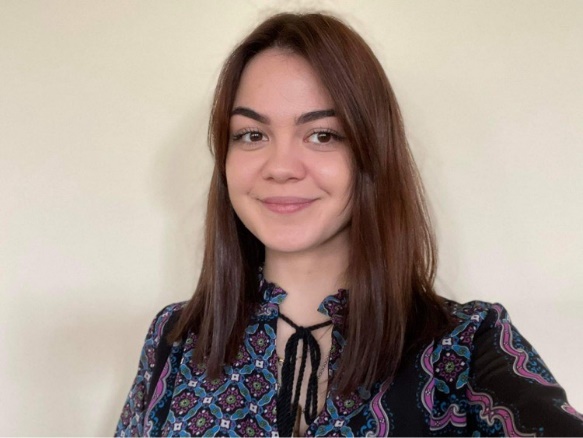 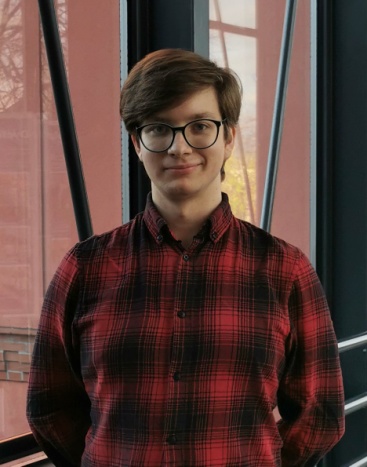 Spotkanie było poświęcone tematyce szczepień. Omówione zostały następujące zagadnienia:Co to jest bakteria?Co to jest wirus?Co to jest szczepienie?Jakie znasz szczepienia?Czy zakażenia wirusem lub bakterią mogą stanowić  przyczynę chorób nowotworowych?Co to jest WZW, HBV, HPV, Helicobacter Pylori?Kalendarz szczepień na 2022 rok. Uczniowie chętnie brali czynny udział w zabawie edukacyjnej, która polegała na porównywaniu budowy wirusa oraz bakterii. Uczestnicy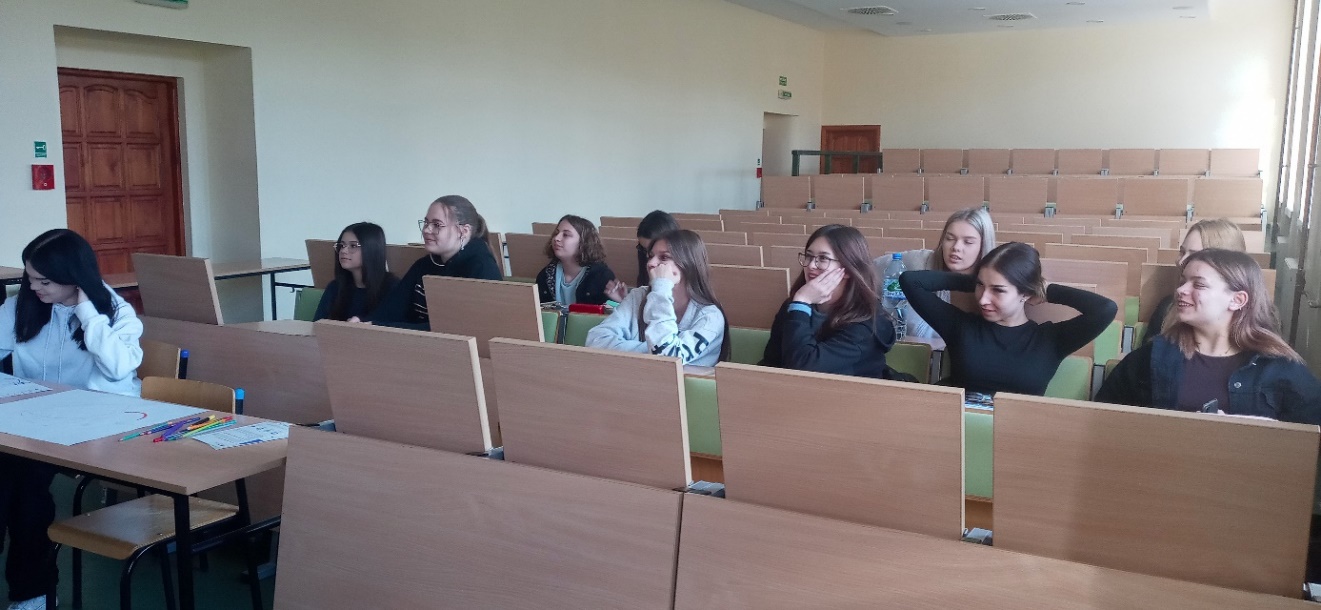 